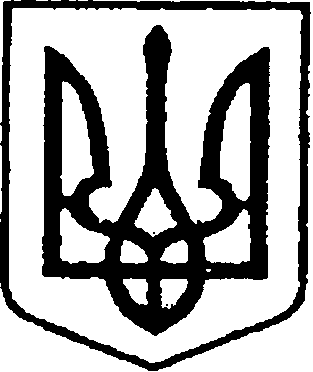                                                  Україна                      ЧЕРНІГІВСЬКА ОБЛАСТЬН І Ж И Н С Ь К А    М І С Ь К А    Р А Д АСімдесят друга  сесія  шостого  скликанняР І Ш Е Н Н ЯВід   30 вересня   2015 р.                  м. Ніжин		             №1-72/2015  Відповідно ст. 26, ст. 42, ст. 59, ст. 60 Закону України “Про місцеве самоврядування в Україні”, Закону України “Про оренду державного та комунального майна”, розділу 13 Методики розрахунку орендної плати за майно комунальної власності територіальної громади міста Ніжина, затвердженої рішенням 66 сесії Ніжинської міської ради УІ скликання від              23 квітня 2015 року № 21-66/2015, розглянувши клопотання орендаря – товариства з обмеженою відповідальністю «НіжинТеплоМережі», Ніжинська міська рада вирішила:1. Встановити товариству з обмеженою відповідальністю «НіжинТеплоМережі» за оренду цілісного майнового комплексу комунального підприємства «Ніжинтеплоенерго» та дочірнього підприємства «Ніжинтеплосервіс» зменшений розмір орендної плати в розмірі 99,9 % від нарахованої терміном з 24.09.2015 р. до 25.12.2015 р. 2. Відділу з управління та приватизації комунального майна виконавчого комітету Ніжинської міської ради підготувати додаткову угоду до договору оренди щодо встановлення зменшеного розміру орендної плати. 3. Організацію виконання даного рішення покласти на заступника міського голови Олійника Г.М. та начальника відділу з управління та приватизації комунального майна Константиненко О.В.4. Начальнику відділу з управління та приватизації комунального майна  забезпечити оприлюднення даного рішення на сайті протягом п`яти робочих днів після його прийняття.          5. Контроль за виконанням даного рішенням покласти на постійну депутатську комісію з питань соціально-економічного розвитку міста, фінансів та бюджету (голова комісії Мамедов В.Х)Міський голова									А.В. Лінник	Про встановлення зменшеного розміру орендної плати  Товариству з обмеженою відповідальністю “НіжинТеплоМережі»